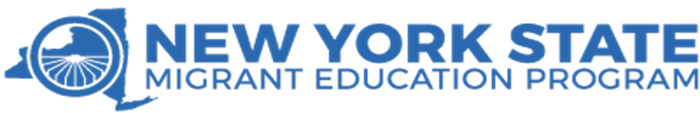 VIRTUAL BASIC ORAL LANGUAGE/LITERACY SCREENING TOOL (BOLST):English Assessment for Out-of-School Youth (OSY) Program Year 2020 - 2021GUIDELINES:  The virtual Basic Oral (English) Language Screening Tool (BOLST) is the statewide assessment to screen the basic oral language and literacy skills of migrant eligible Out-of-School Youth (OSY) and to assess their growth from the beginning to the end of a period of instruction from pre- to post-testing.  This assessment is also designed to be a guide to help the educator understand where to start with instruction and what skill areas need additional support, alongside the expressed needs of the student.Section 1:  INTRODUCTION AND GREETINGS– TEST BEGINS –Section 2:  BEGINNING LITERACY SKILLSSection 3:  LEVEL I – AUDITORY COMPREHENSIONSection 4:  LEVEL II – ABILITY TO PRODUCE BASIC LANGUAGESection 5:  LEVEL III – ABILITY TO PRODUCE EXPANDED RESPONSES AND LANGUAGE– TEST ENDS –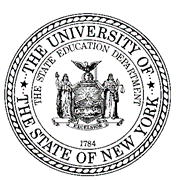 THE STATE EDUCATION DEPARTMENT / THE UNIVERSITY OF THE STATE OF NEW YORK / ALBANY, NY 12234Office of P-12 Office of Accountability          89 Washington Ave, Room 875 EBAAlbany, NY 12234Tel. (518) 473-0295 / Fax: (518) 486-1762Student Name:           MIS2000 Student ID:       -      Student Name:           MIS2000 Student ID:       -      METS Program Center:       METS Program Center:       1st Test Administration Date:        /       /                                                                                                                                  Month                         Date                           Year2nd Test Administration Date:        /       /                                                                                                                                    Month                          Date                           Year Total Score:       / 35 PointsTotal Score:       / 35 PointsTest Administrator:       Test Administrator:       To establish rapport and to put the student at ease, begin by asking these questions in a friendly and informal manner.  If the student cannot answer one question, proceed to the next question.  If the student cannot answer any of the questions in this section, proceed to the next section in the assessment. Do not score the responses in this section.  Hi, how are you? What’s your name? What day is today?For each question, show each individual letter, number, or word and ask the questions in English.  Repeat the questions and ask each question twice, with a pause in between.  Upon hearing the student’s response, the test administrator will circle the individual letters, numbers or words that have been identified correctly.  For each question, show each individual letter, number, or word and ask the questions in English.  Repeat the questions and ask each question twice, with a pause in between.  Upon hearing the student’s response, the test administrator will circle the individual letters, numbers or words that have been identified correctly.  For each question, show each individual letter, number, or word and ask the questions in English.  Repeat the questions and ask each question twice, with a pause in between.  Upon hearing the student’s response, the test administrator will circle the individual letters, numbers or words that have been identified correctly.  For each question, show each individual letter, number, or word and ask the questions in English.  Repeat the questions and ask each question twice, with a pause in between.  Upon hearing the student’s response, the test administrator will circle the individual letters, numbers or words that have been identified correctly.  1st Administration2nd AdministrationWhat letter is this?N          B          C          W          TWhat is this number?0          6          14          79          357What is this word?Go       Out       Food       School       CarTOTALTOTALREMINDER:  Screen share or show each slide separately with individual letter, number, or word as test prompts.REMINDER:  Screen share or show each slide separately with individual letter, number, or word as test prompts.REMINDER:  Screen share or show each slide separately with individual letter, number, or word as test prompts.REMINDER:  Screen share or show each slide separately with individual letter, number, or word as test prompts.For each question, show each set of 3 graphics and ask the questions in English.  Repeat the questions and ask each question twice, with a pause in between.  If the student answers the question correctly and points to the correct graphic, place a “1” (one) in the 1st or 2nd test administration box below.  If the student fails to answer correctly, either by not answering or selecting the wrong graphic, place a “0” (zero) in the 1st or 2nd test administration box below.For each question, show each set of 3 graphics and ask the questions in English.  Repeat the questions and ask each question twice, with a pause in between.  If the student answers the question correctly and points to the correct graphic, place a “1” (one) in the 1st or 2nd test administration box below.  If the student fails to answer correctly, either by not answering or selecting the wrong graphic, place a “0” (zero) in the 1st or 2nd test administration box below.For each question, show each set of 3 graphics and ask the questions in English.  Repeat the questions and ask each question twice, with a pause in between.  If the student answers the question correctly and points to the correct graphic, place a “1” (one) in the 1st or 2nd test administration box below.  If the student fails to answer correctly, either by not answering or selecting the wrong graphic, place a “0” (zero) in the 1st or 2nd test administration box below.For each question, show each set of 3 graphics and ask the questions in English.  Repeat the questions and ask each question twice, with a pause in between.  If the student answers the question correctly and points to the correct graphic, place a “1” (one) in the 1st or 2nd test administration box below.  If the student fails to answer correctly, either by not answering or selecting the wrong graphic, place a “0” (zero) in the 1st or 2nd test administration box below.1st Administration2nd AdministrationWhich is a truck?[3 graphics of modes of transportation]Which is a hand?[3 graphics of body parts]Which clock shows 6:30?[3 graphics of clock faces and times]Which picture shows 40 cents?[3 graphics of coins/change]Who is “running”?[3 graphics of different activities]Who is “reading”?[3 graphics of different activities]TOTALTOTALREMINDER:  Screen share or show each set of graphics separately as test prompts.  The student may choose the correct letter ( “A”, “B”, or “C”) using the English or Spanish pronunciation; the correct ordinal number (“First”, “Second”, or “Third”); or point to the correct graphic on the screen of their cell phone.REMINDER:  Screen share or show each set of graphics separately as test prompts.  The student may choose the correct letter ( “A”, “B”, or “C”) using the English or Spanish pronunciation; the correct ordinal number (“First”, “Second”, or “Third”); or point to the correct graphic on the screen of their cell phone.REMINDER:  Screen share or show each set of graphics separately as test prompts.  The student may choose the correct letter ( “A”, “B”, or “C”) using the English or Spanish pronunciation; the correct ordinal number (“First”, “Second”, or “Third”); or point to the correct graphic on the screen of their cell phone.REMINDER:  Screen share or show each set of graphics separately as test prompts.  The student may choose the correct letter ( “A”, “B”, or “C”) using the English or Spanish pronunciation; the correct ordinal number (“First”, “Second”, or “Third”); or point to the correct graphic on the screen of their cell phone.For Questions 1-2, show each graphic and ask the questions in English.  Repeat the questions and ask each question twice, with a pause in between.  If the student answers the question in Spanish, partially in Spanish, answers the question incorrectly (in English) or fails to demonstrate understanding, place a “0” (zero) in the 1st or 2nd test administration box below.  If the student answers the question with one word, a short phrase, or a sentence (in English) that constitutes a meaningful response, place a “1” (one) in the 1st or 2nd test administration box below. For Questions 1-2, show each graphic and ask the questions in English.  Repeat the questions and ask each question twice, with a pause in between.  If the student answers the question in Spanish, partially in Spanish, answers the question incorrectly (in English) or fails to demonstrate understanding, place a “0” (zero) in the 1st or 2nd test administration box below.  If the student answers the question with one word, a short phrase, or a sentence (in English) that constitutes a meaningful response, place a “1” (one) in the 1st or 2nd test administration box below. For Questions 1-2, show each graphic and ask the questions in English.  Repeat the questions and ask each question twice, with a pause in between.  If the student answers the question in Spanish, partially in Spanish, answers the question incorrectly (in English) or fails to demonstrate understanding, place a “0” (zero) in the 1st or 2nd test administration box below.  If the student answers the question with one word, a short phrase, or a sentence (in English) that constitutes a meaningful response, place a “1” (one) in the 1st or 2nd test administration box below. For Questions 1-2, show each graphic and ask the questions in English.  Repeat the questions and ask each question twice, with a pause in between.  If the student answers the question in Spanish, partially in Spanish, answers the question incorrectly (in English) or fails to demonstrate understanding, place a “0” (zero) in the 1st or 2nd test administration box below.  If the student answers the question with one word, a short phrase, or a sentence (in English) that constitutes a meaningful response, place a “1” (one) in the 1st or 2nd test administration box below. 1st Administration2nd AdministrationWhat is he doing?[Graphic of baby sleeping]What is he doing?[Graphic of boy eating]What is your job?[Listening and Speaking prompt]Where do you shop?[Listening and Speaking prompt]How many years did you go to school?[Listening and Speaking prompt]Where are you from?[Listening and Speaking prompt]TOTALTOTALREMINDER:  For Question 1-2, screen share or show each graphic separately as test prompts.  REMINDER:  For Question 1-2, screen share or show each graphic separately as test prompts.  REMINDER:  For Question 1-2, screen share or show each graphic separately as test prompts.  REMINDER:  For Question 1-2, screen share or show each graphic separately as test prompts.  Repeat the questions and ask each question twice, with a pause in between.  If the student answers the question in Spanish, answers the question incorrectly (in English) or fails to demonstrate understanding, place a “0” (zero) in the 1st or 2nd test administration box below.  If the student answers the question with one word in English that constitutes a meaningful response, place a “1” (one) in the 1st or 2nd test administration box below. If the student answers the question with an expanded response (in English) that is appropriate and meaningful, place a “2” (two) in the 1st or 2nd test administration box below. Repeat the questions and ask each question twice, with a pause in between.  If the student answers the question in Spanish, answers the question incorrectly (in English) or fails to demonstrate understanding, place a “0” (zero) in the 1st or 2nd test administration box below.  If the student answers the question with one word in English that constitutes a meaningful response, place a “1” (one) in the 1st or 2nd test administration box below. If the student answers the question with an expanded response (in English) that is appropriate and meaningful, place a “2” (two) in the 1st or 2nd test administration box below. Repeat the questions and ask each question twice, with a pause in between.  If the student answers the question in Spanish, answers the question incorrectly (in English) or fails to demonstrate understanding, place a “0” (zero) in the 1st or 2nd test administration box below.  If the student answers the question with one word in English that constitutes a meaningful response, place a “1” (one) in the 1st or 2nd test administration box below. If the student answers the question with an expanded response (in English) that is appropriate and meaningful, place a “2” (two) in the 1st or 2nd test administration box below. 1st Administration2nd AdministrationWhat do you like about the United States?Why do you want to learn English?What is your favorite day of the week?  Why?Why did you come to the United States?TOTALNote:  Sample responses and scores to Question 3: “jueves” or “Wal-Mart” = 0“Thursday. Payday.” = 1“Thursday because it’s payday.” = 2Note:  Sample responses and scores to Question 3: “jueves” or “Wal-Mart” = 0“Thursday. Payday.” = 1“Thursday because it’s payday.” = 2Note:  Sample responses and scores to Question 3: “jueves” or “Wal-Mart” = 0“Thursday. Payday.” = 1“Thursday because it’s payday.” = 2